附件4：现场认定微信公众号网上预约操作流程关注“东营区行政审批服务局”微信公众号；点击页面下方办事服务“预约服务”；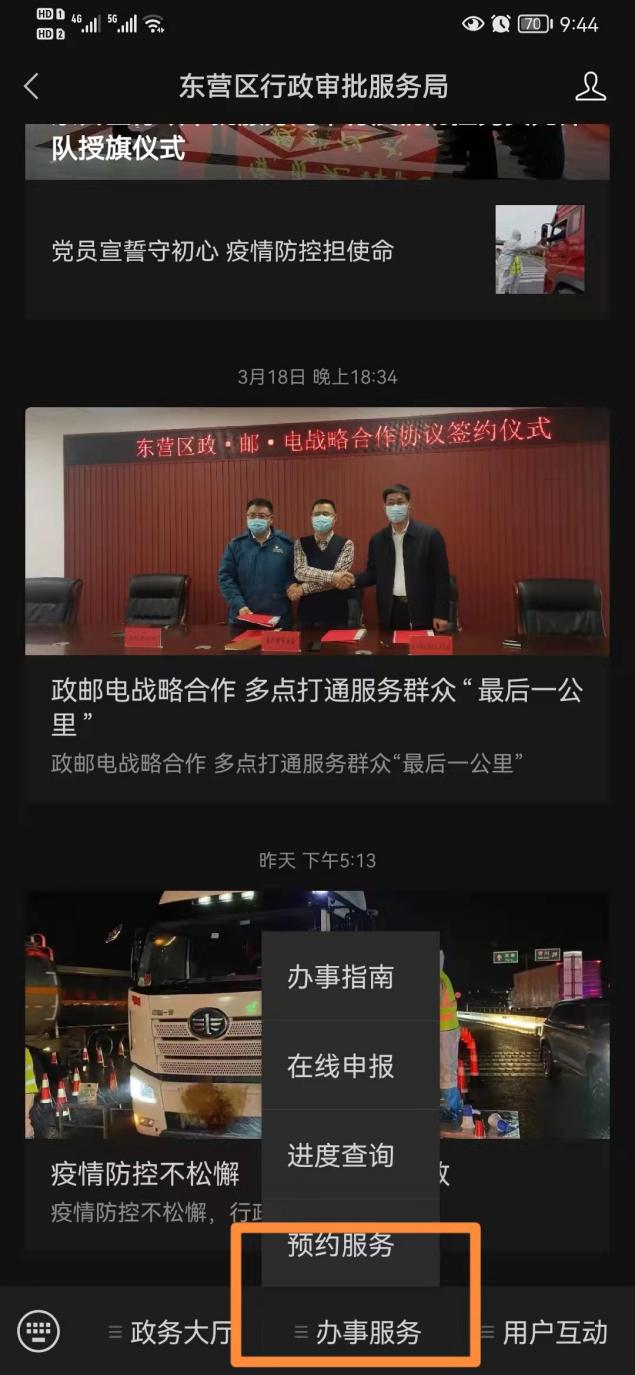 在微信预约取号界面，点击一楼后面的“进入”；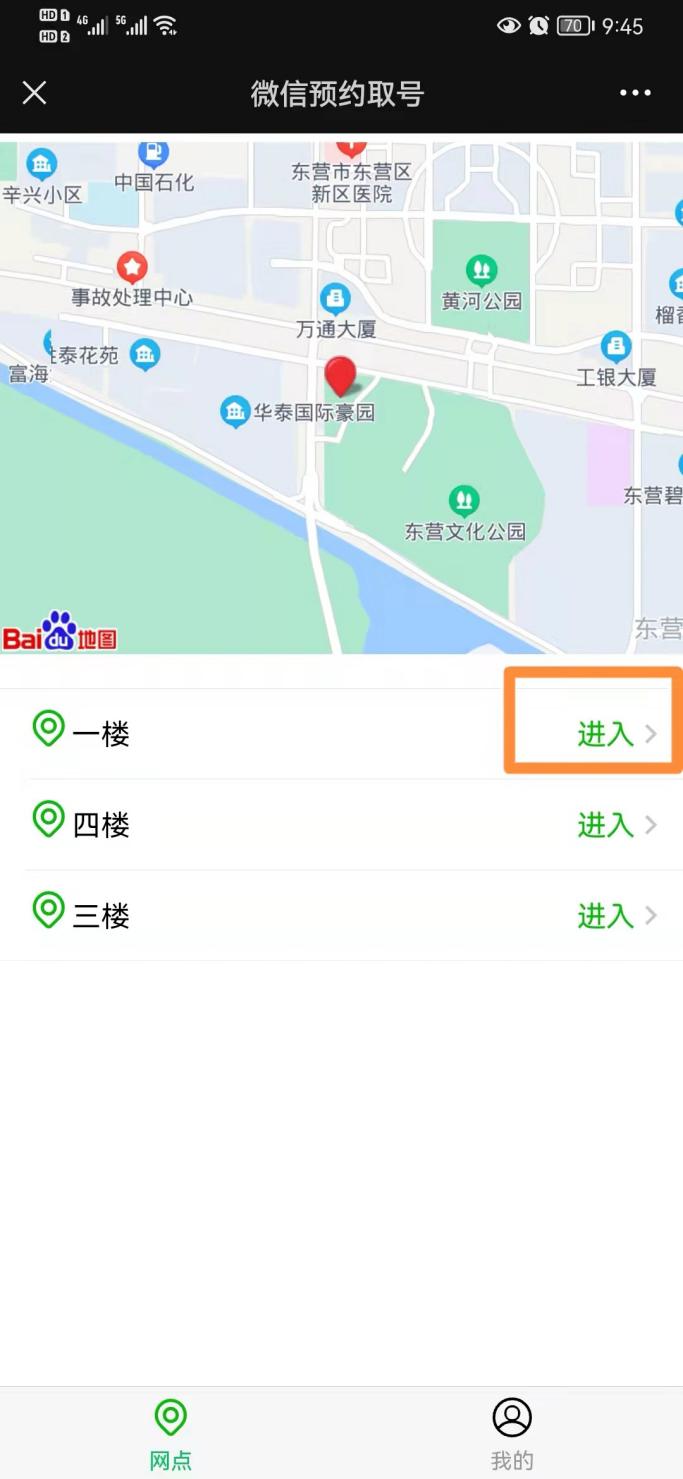 点击中小学教师资格认定后面的“预约”；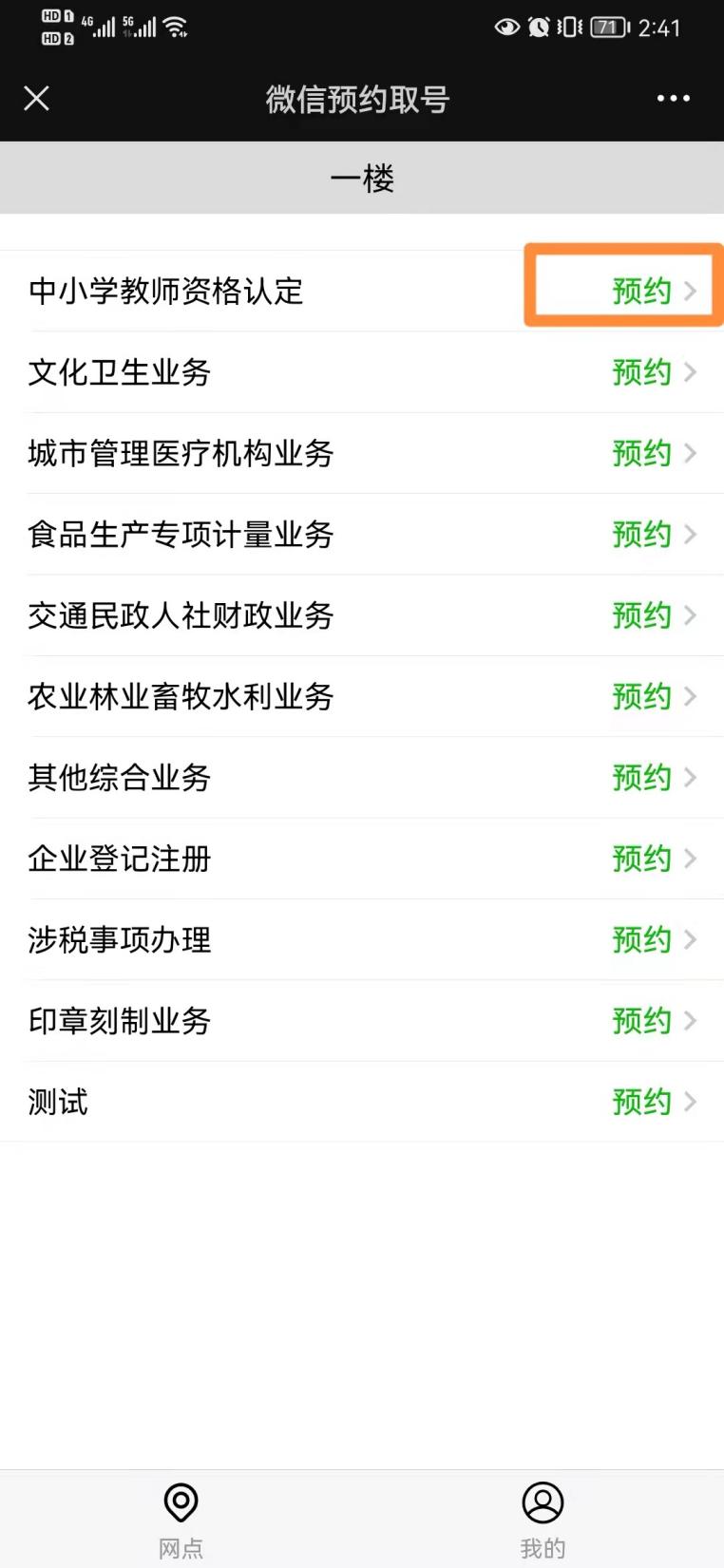 五、按照提示输入姓名、身份证号，电话，选择预约时间，点击“预约取号”；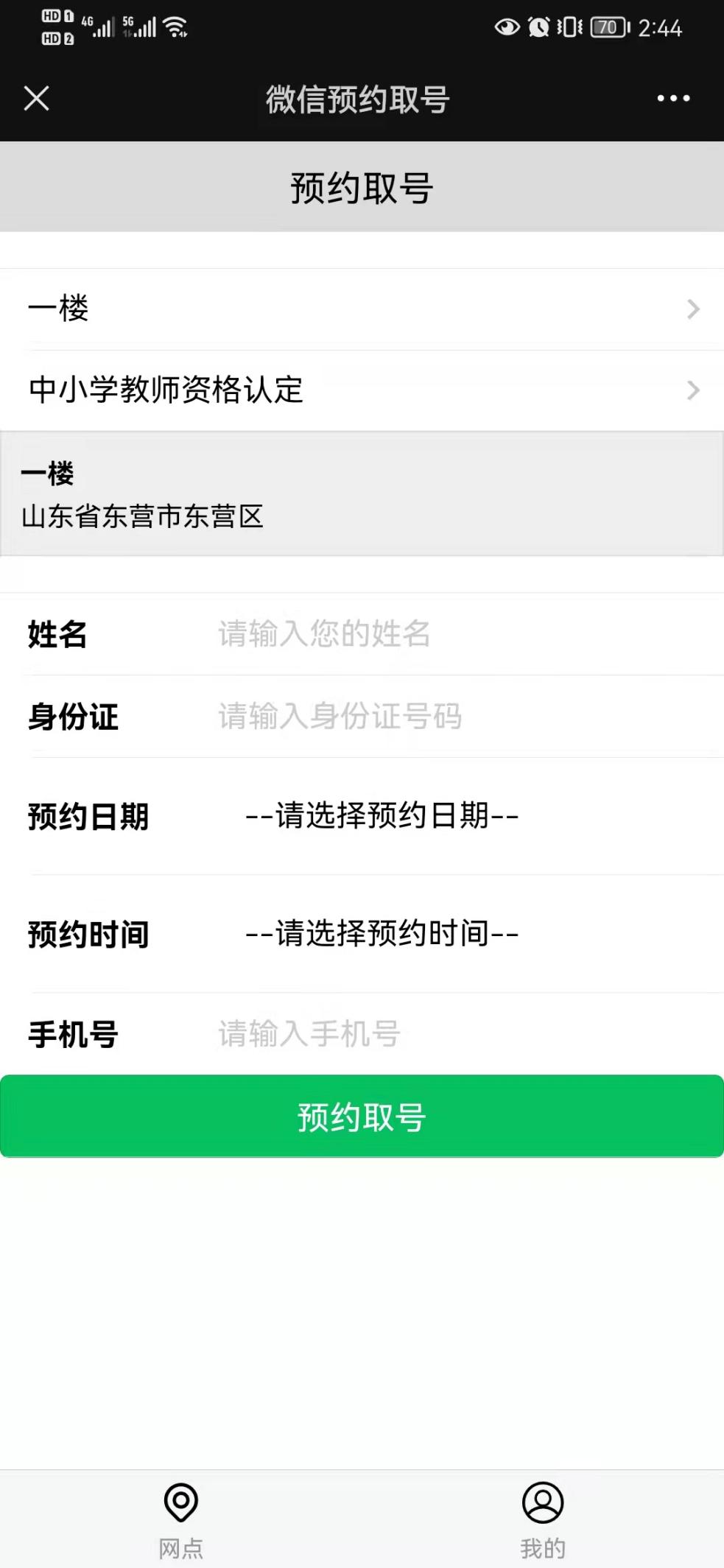 预约成功后，点击页面下方“我的”，点开下拉符号可查看预约具体情况。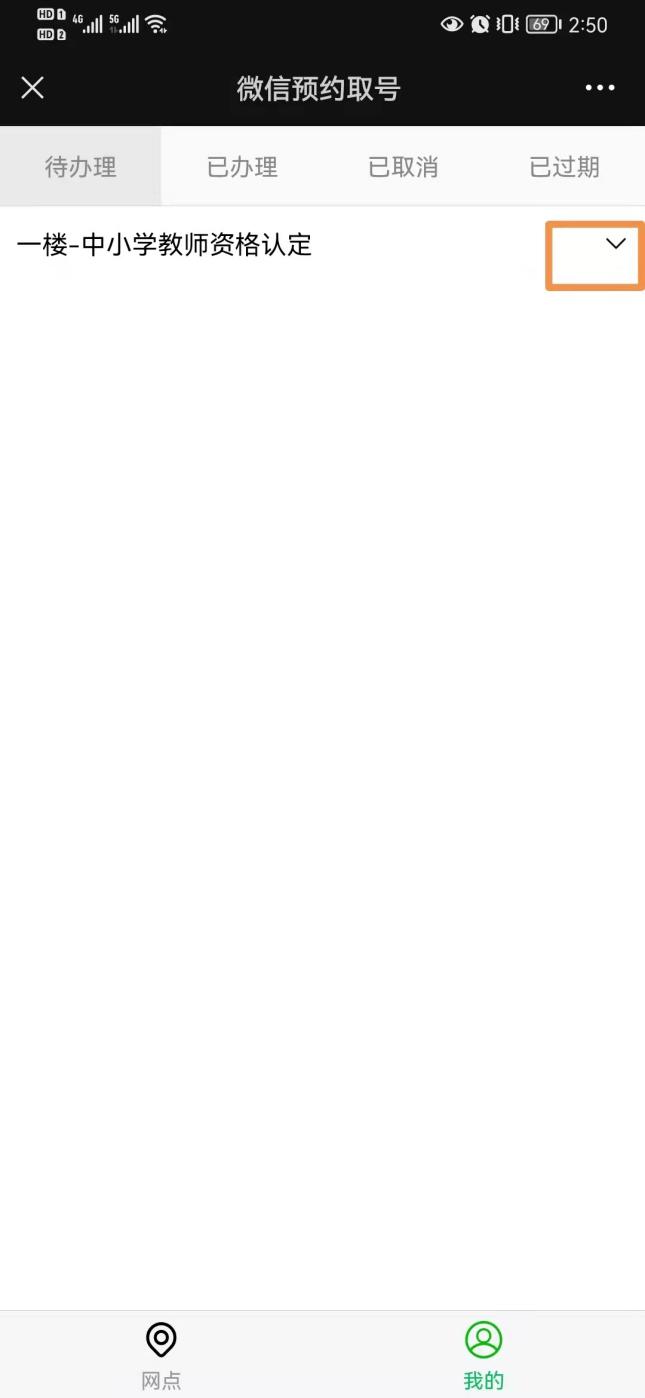 教师资格认定-预约号领取操作流程预约成功的申请人，请在预约时间携带申请材料到东营区行政审批服务局（庐山路1188号）一楼取号机处取号。第一步：点击取号机页面“微信取预约号”；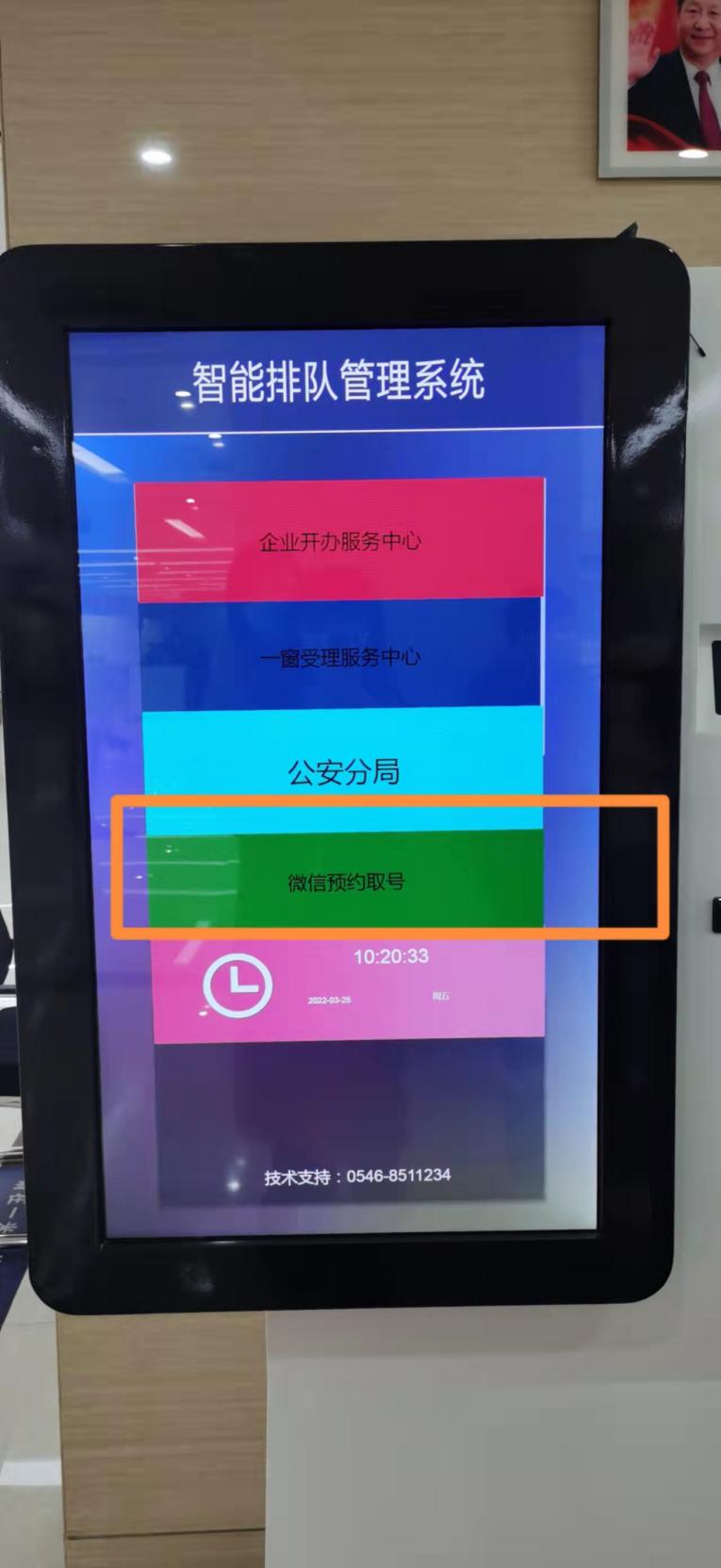 第二步：输入微信预约时的手机号，点击确定；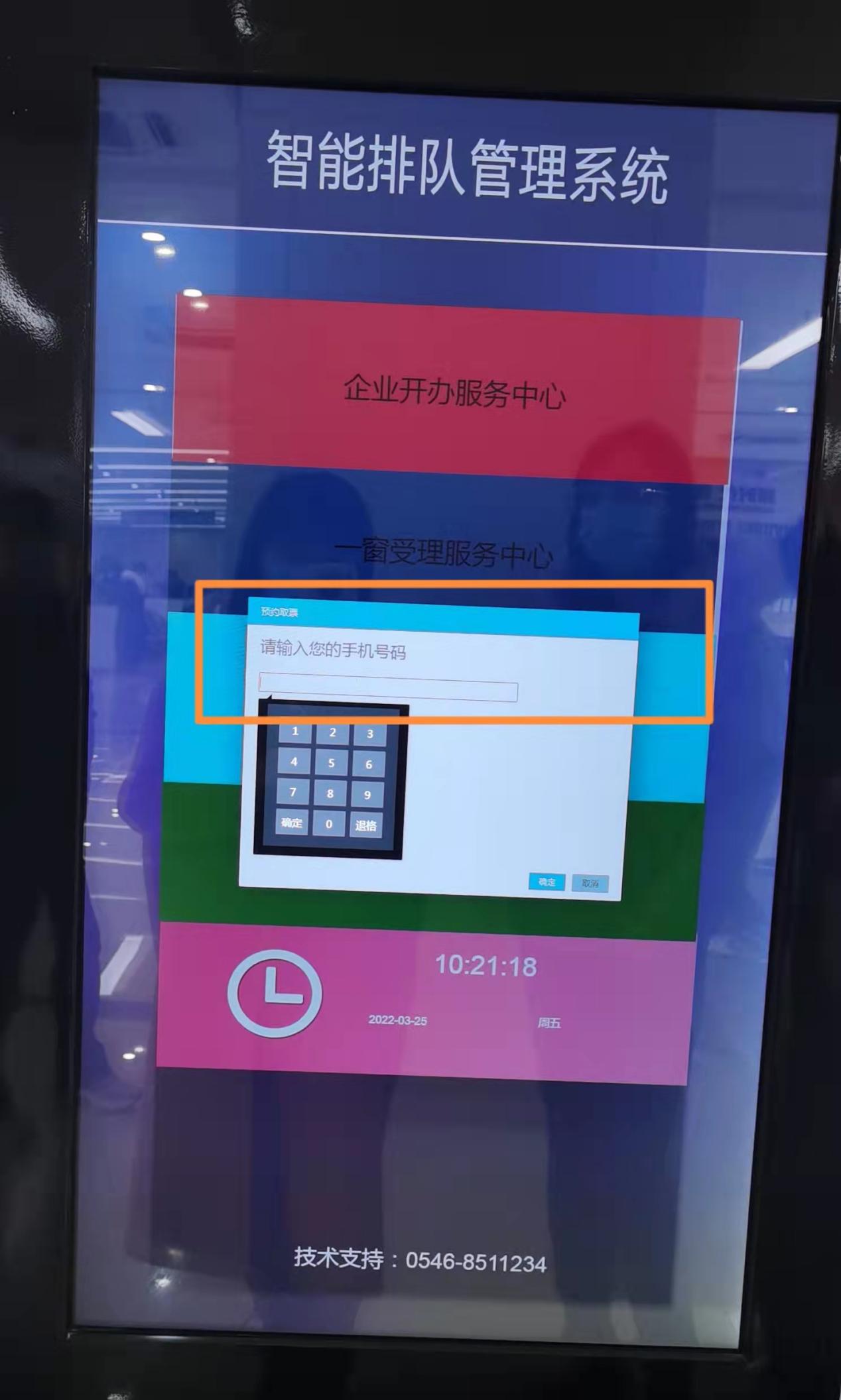 第三步：领取纸质号码。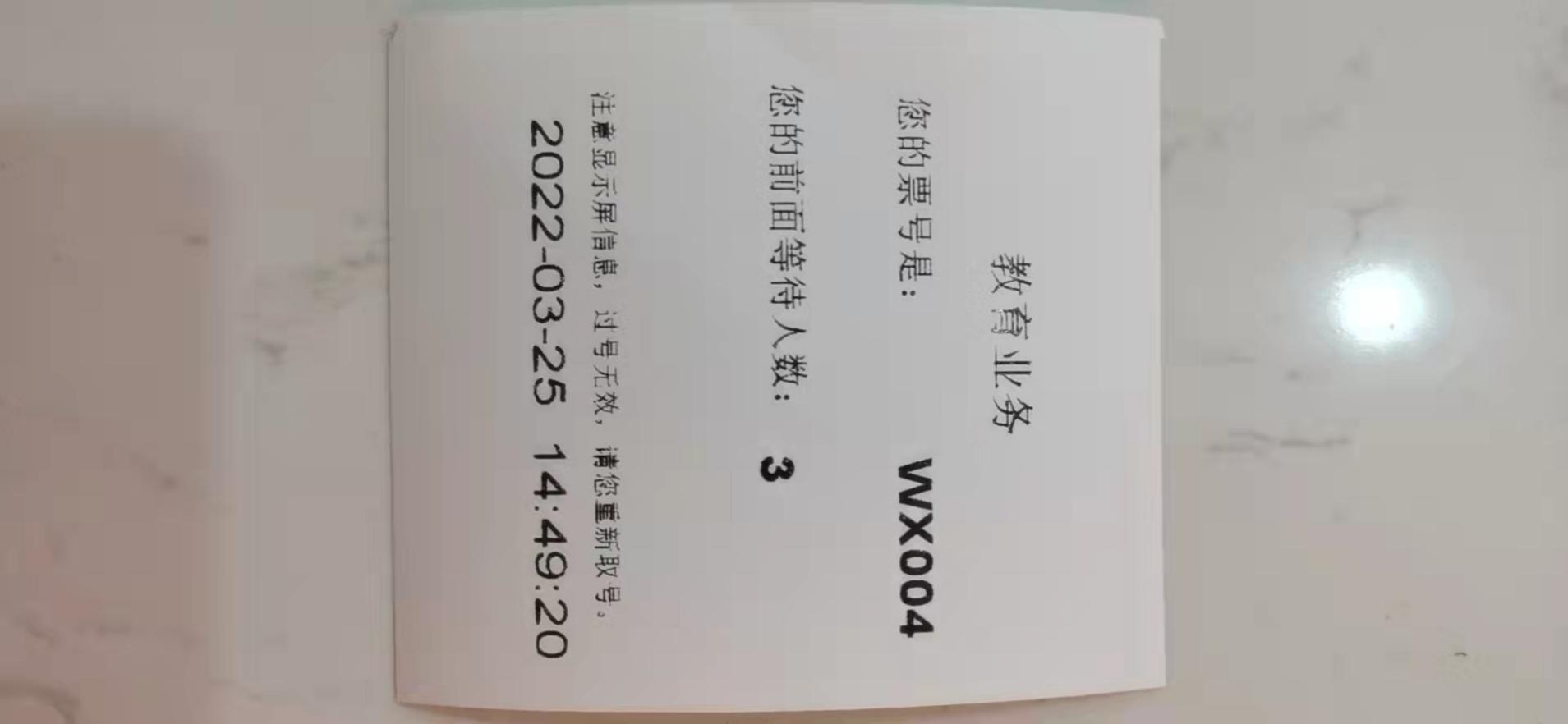 